Carol Slider, MSN RN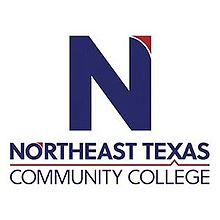 Adjunct Professor of NursingOffice: UHS # 205Phone: 903-434-8277Email: cslider@ntcc.edu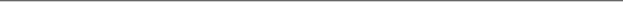 “Northeast Texas Community College exists to provide responsible, exemplary learning opportunities.Education:  Experience:Courses Taught at NTCC (last 5 years):   Professional Memberships:InstitutionMajor/AreasDegreeYear(s)Regis UniversityNursing ScienceMasters of Science in NursingGraduated 5/2010The University of Texas Medical ArlingtonNursing ScienceBachelor of Science in NursingGraduated 5/1997Paris Junior College  Nursing ScienceAssociate of Science in  Nursing  Graduated 5/1987Central Texas College NursingLicensed Vocational Nurse   Graduated 5/1979InstitutionYear(s)Northeast Texas Community College 2020 to present  Titus Regional Medical Center- Chief Nursing Officer   2005-2020RNSG 1128:  Intro to Healthcare ConceptsRNSG 1430:   Health Care Concepts IRNSG 1125:  Professional Nursing Competencies IRNSG 1126:  Professional Nursing Competencies IIRNSG 1533:  Healthcare Concepts II
onceptsSigma Theta TauTexas Community College AssociationAmerican Nurses AssociationTexas Nurses Association District 35Tx Community College Teachers Association